/06 – R M 03066MS – Word 2007ATIVIDADE – PÁGINA: 332) Abra seu editor de texto (WORD) e digite o texto que você escreveu na apostila:a) Qual fonte você utilizou? ARIAL  b) Qual foi o tamanho da fonte que você utilizou?                                                                                                                                                                                                                                                                                              18 c) Você alterou a cor da fonte? Para qual? SIM  VERMELHAD)Salve seu trabalho e leia-o para seus amigos! 3) Explique qual a função dos ícones abaixo: NEGRITO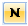 CORTA    FONTE
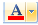  LETRA  MAIUSCULA 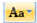   ITALICO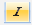 